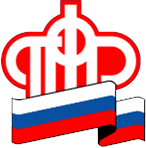 Пенсионный фонд России подводитпредварительные итоги работы в 2017 годуМосква, 18 декабря 2017 года. Сегодня в Москве проходит расширенное заседание Правления Пенсионного фонда Российской Федерации. В нем принимают участие Министр труда и социальной защиты РФ Максим Топилин, Председатель Правления ПФР Антон Дроздов, представители Федерального Собрания РФ и Федерации независимых профсоюзов России, управляющие отделениями ПФР из всех субъектов Российской Федерации, руководители структурных подразделений Исполнительной дирекции ПФР.Ключевые темы заседания Правления ПФР – обсуждение предварительных итогов работы ПФР в 2017 году и определение приоритетных задач, стоящих перед Фондом в 2018 году. С основным докладом выступил Председатель Правления ПФР Антон Дроздов.Выплата пенсий и пособийВ 2017 году страховые пенсии более 31 млн неработающих пенсионеров были увеличены на 5,8% (индексация с 1 февраля на 5,4% и с 1 апреля на 0,38%). В августе Пенсионный фонд провел ежегодную корректировку страховых пенсий более 11,8 млн работавших в 2016 году пенсионеров. В итоге среднегодовой размер страховой пенсии по старости неработающих пенсионеров в 2017 году составил 13,8 тыс. рублей (164,1% к прожиточному минимуму пенсионера).Пенсии по государственному пенсионному обеспечению, в том числе социальные, с 1 апреля 2017 года были проиндексированы как работающим, так и неработающим пенсионерам на 1,5%. Это повышение коснулось 3,9 млн пенсионеров. В итоге в 2017 году среднегодовой размер социальной пенсии составил 8,8 тыс. рублей (104,1% к прожиточному минимуму пенсионера). Среднегодовой размер социальной пенсии детям-инвалидам и инвалидам с детства I группы составляет 13,2 тыс. рублей. В Российской Федерации нет пенсионеров, находящихся за чертой бедности: нет пенсионеров с ежемесячным доходом ниже прожиточного минимума пенсионера (ПМП) в регионе проживания. Всем неработающим пенсионерам производится социальная доплата к пенсии до уровня ПМП в регионе проживания. В 2017 году федеральную социальную доплату к пенсии, которую осуществляет ПФР, получали 3,9 млн человек.В январе 2017 года пенсионеры получили единовременную выплату в размере 5 тыс. рублей. Эту выплату получили абсолютно все пенсионеры, проживающие в России: как гражданские, так и военные – в общей сложности 43,7 млн человек. На эти цели было выделено 221,7 млрд рублей.С 1 февраля 2017 года размеры ежемесячной денежной выплаты (ЕДВ), которую получают 15,6 млн федеральных льготников, были проиндексированы на 5,4%.В целом в 2017 году Пенсионный фонд направил на пенсионное и социальное обеспечение 8,1 трлн рублей.Пенсионный фонд в последних числах декабря 2017 года профинансирует выплату пенсий и социальных пособий на период праздничных дней. Таким образом, часть пенсионеров получит выплаты на свои банковские счета еще до наступления нового 2018 года. «Почта России» будет доставлять пенсии и социальные пособия по обычному графику.В 2018 году страховые пенсии, включая фиксированную выплату, неработающих пенсионеров будут с 1 января увеличены на 3,7%, что выше показателя прогнозной инфляции. Размер фиксированной выплаты после индексации составит 4 982,9 рубля в месяц, стоимость пенсионного балла – 81,49 рубля (в 2017 году – 78,58 рубля). Среднегодовой размер страховой пенсии по старости вырастет до 14 075 рублей, среднегодовой размер страховой пенсии по старости неработающих пенсионеров – 14 329 рублей.Пенсии по государственному пенсионному обеспечению, в том числе социальные, с 1 апреля 2018 года будут повышены работающим и неработающим пенсионерам на 4,1%. В итоге среднегодовой размер социальной пенсии вырастет до 9 045 рублей. Средний размер социальной пенсии детей-инвалидов и инвалидов с детства I группы составит 13 699 рублей.В августе 2018 года Пенсионный фонд проведет корректировку страховых пенсий работавших в 2017 году пенсионеров. С 1 февраля 2018 года размеры ежемесячной денежной выплаты (ЕДВ), которую получают федеральные льготники, будут проиндексированы на 3,2%.Материнский капиталВ рамках реализации программы государственной поддержки семей, имеющих детей, за 10 месяцев 2017 года Пенсионный фонд выдал почти 600 тыс. сертификатов на материнский капитал. В целом за более чем десять лет действия программы заявление на получение материнского сертификата подали 8,5 млн российских семей (выдано более 8,2 млн сертификатов).Самым популярным направлением расходования материнского капитала остается улучшение жилищных условий – 91,1% от подавших заявление. С начала действия программы материнского капитала благодаря его средствам жилищные условия улучшили 5 млн российских семей. Из них 3,2 млн семей частично или полностью погасили материнским капиталом жилищные кредиты. Еще более 1,8 млн семей улучшили жилищные условия без привлечения кредитных средств.Помимо этого ПФР принял 482 тыс. заявок на обучение детей, 3,8 тыс. заявок на перевод средств материнского капитала на накопительную пенсию мамы и 115 заявок на социальную адаптацию и интеграцию в общество детей-инвалидов.Полностью распорядились средствами материнского капитала 58% владельцев сертификата.Размер материнского капитала в 2017 году составляет 453 026 рублей. За все время действия программы было выплачено почти 2 млрд средств материнского капитала.В настоящее время в Государственной Думе РФ находятся законопроекты, которые с 2018 года вводят в правила получения и использования материнского капитала ряд нововведений, а именно: продление возможности вступления в программу материнского капитала до 31 декабря 2021 года, снятие трехлетнего моратория при направлении материнского капитала на дошкольное образование, а также получение малоимущими семьями, в которых в 2018-2020 гг. появится второй или последующий ребенок, ежемесячной выплаты из средств материнского капитала. В данном случае под малоимущими имеются в виду семьи, среднедушевой доход которых не превышает 1,5-кратную величину прожиточного минимума трудоспособного населения, установленную в субъекте РФ. Размер ежемесячной выплаты будет равен размеру прожиточного минимума для детей в субъекте РФ за II квартал года, предшествующего году обращения за назначением выплаты (при обращении за выплатой в 2018 году ее размером будет прожиточный минимум для детей за II квартал 2017 года).Электронные сервисыПенсионный фонд продолжает активную работу по развитию своих электронных сервисов. В 2017 году функции Личного кабинета гражданина на сайте ПФР значительно расширились, в результате чего сегодня он охватывает практически все выплаты по линии ПФР: пенсии, ежемесячную денежную выплату, федеральную социальную доплату к пенсии, набор социальных услуг, материнский капитал и др., а также информирует о всех установленных социальных выплатах.Электронные сервисы ПФР доступны не только на сайте Пенсионного фонда и портале госуслуг, но в мобильном приложении для смартфонов, которое ПФР представил весной этого года. В целом более 24 млн человек воспользовались услугами и сервисами ПФР в электронном виде.В свете развития электронных сервисов Пенсионный фонд фиксирует рост подачи заявлений на назначение пенсии в электронном виде. Так, в среднем по России доля граждан, подавших электронное заявление на назначение или смену доставки пенсии, в 2017 году составляет 63,1%. В некоторых регионах этот показатель превышает 90%: в Республике Карелия (96,3%), Республике Бурятия (95,5%), Волгоградской области (93,8%), Белгородской области (91,2%). За все время работы этого сервиса заявление через интернет на назначение пенсии или изменение способа ее доставки подали 5,25 млн человек.Также важно отметить, что в 2017 году в Республике Бурятия Пенсионный фонд запустил в пилотном режиме первую виртуальную клиентскую службу. Виртуальная клиентская служба – это система взаимодействия «ПФР-гражданин», которая направлена на предоставление услуг без посещения клиентских служб Пенсионного фонда.С запуском виртуальной клиентской службы клиентам ПФР в Бурятии предоставляется возможность получать услуги, консультации, заказывать документы и справки по телефону, через терминалы, Личный кабинет на сайте ПФР и портал госуслуг. Помимо этого предусмотрено sms-информирование граждан. Чат-бот, реализованный в мессенджере Telegram, автоматически отвечает на самые часто задаваемые вопросы по пенсионному законодательству.В целом доля услуг ПФР, которые предоставляются в электронной форме, к 2018 году составит 70% (на конец III квартала 2017 года – 67%).Софинансирование социальных программ регионовВ 2017 году ПФР продолжает предоставлять субсидии бюджетам субъектов Российской Федерации на региональные социальные программы. Распределено субсидий на общую сумму более миллиарда рублей, из них: на укрепление материально-технической базы организаций социального обслуживания – 983,7 млн рублей, обучение компьютерной грамотности неработающих пенсионеров – 36,7 млн рублей, оказание адресной помощи неработающим пенсионерам, пострадавшим в связи с чрезвычайными ситуациями и стихийными бедствиями, – 31,0 млн рублей.Мероприятия по укреплению материально-технической базы организаций социального обслуживания населения в рамках реализации социальных программ проводились в 82 субъектах РФ. В 2017 году осуществлялось строительство организаций социального обслуживания в 7 субъектах РФ, проводилась реконструкция организаций социального обслуживания в 4 субъектах РФ.С участием средств Фонда в субъектах Российской Федерации проведен ремонт 162 объектов стационарных и полустационарных организаций социального обслуживания.Для оснащения 72 организаций социального обслуживания приобретены технологическое оборудование и предметы длительного пользования.В результате проведения этих мероприятий улучшены условия проживания и обслуживания в организациях социального обслуживания более 23 тыс. пожилых граждан и инвалидов, увеличена вместимость данных организаций более чем на 1,1 тыс. мест.В ходе выполнения социальных программ в 10 субъектах РФ приобретено 45 автомашин для оснащения мобильных бригад, действующих при 45 организациях социального обслуживания, предоставляющих социальные услуги на мобильной основе. Почти 32 тыс. неработающих пожилых граждан прошли обучение компьютерной грамотности. Оказана адресная социальная помощь более 3,4 тыс. неработающих пенсионеров, пострадавших при чрезвычайных ситуациях и стихийных бедствиях.Сумма средств, предусмотренная в бюджете ПФР на 2018 на софинансирование социальных программ регионов, увеличилась с 1 до 2 млрд рублей.ФРИ и ЕГИССОВ 2017 году Пенсионный фонд продолжает реализацию двух федеральных проектов: Федеральный реестр инвалидов (ФРИ) и Единая государственная информационная система социального обеспечения (ЕГИССО). Запуск ФРИ и ЕГИССО позволяет учитывать весь комплекс социальных льгот по всем категориям граждан, которые получают государственную социальную поддержку из бюджетов всех уровней. Их реализация дает возможность повысить эффективность социальных расходов и уровень информированности граждан о правах на получение мер социальной поддержки.Федеральный реестр инвалидов содержит информацию об установлении гражданам инвалидности, о рекомендованных МСЭ и исполненных мероприятиях по программам реабилитации и других социальных выплатах инвалидам. Это позволяет избежать многократного и разнонаправленного документооборота между органами власти и необходимости предоставления инвалидом документов для получения услуг. Благодаря ФРИ государство по модели одного окна может иметь статистическую информацию для анализа программ помощи инвалидам по любому параметру, будь то обеспечение их техническими средствами реабилитации или предоставление образовательных услуг.Как информационная система ФРИ был введен в эксплуатацию с 1 января 2017 года. С конца 2016 года в режиме опытной эксплуатации работает Личный кабинет инвалида и мобильное приложение ФРИ. В 2017 году велась и ведется активная работа по подключению к системе всех ведомств – как поставщиков, так и пользователей информации ФРИ, в том числе на уровне субъектов РФ. В ФРИ аккумулировано уже более 125 млн сведений об инвалидах. В 2018 году планируется расширение перечня поставщиков информации и объема передаваемых в реестр сведений, развитие функционала Личного кабинета в части создания тематических форумов, интеграция ФРИ с ЕГИССО.ЕГИССО будет аккумулировать и предоставлять органам власти актуальную информацию о мерах соцподдержки, оказываемых населению России в персонифицированном виде. Наличие такой информации в одном источнике позволит органам власти получить полную картину о социальном обеспечении отдельно взятого гражданина и принять решение о его нуждаемости в той или иной мере социальной поддержки.В 2017 году ПФР завершил разработку платформы ЕГИССО, ввел систему в опытную эксплуатацию и проводит подключение к ней органов государственной власти, которые являются поставщиками и пользователями информации. Запуск ЕГИССО в промышленную эксплуатацию – с января 2018 года. Помимо этого в 2018 году на портале госуслуг будет запущен сервис по предоставлению гражданам информации из ЕГИССО.